8 классЗадание по информатике на период дистанционного обучения с 12 мая по 15 маяУрок. Тема «Абсолютная и относительная адресация»1) Изучите п.22 стр. 146-149, п.23 и п.24 стр.149-1552) Запишите в тетради ответы на вопросы:Что такое принцип относительной адресации?В ячейке D7 записана формула (C3+C5)/D6. Как она изменится при переносе этой формулы в ячейку: D8, E7, C6, F10?Что такое деловая графика?Что такое абсолютный адрес? Как он обозначается?3) Выполните тест.ТЕСТ1.Укажите правильный адрес ячейки:2. В электронных таблицах выделена группа ячеек А1:В3. Сколько ячеек входит в этот диапазон?3.Результатом вычислений в ячейке С1 будет:4.В ЭТ нельзя удалить:5.Основным элементом ЭТ является:6.Укажите неправильную формулу:7.При перемещении или копировании в ЭТ абсолютные ссылки:А) не изменяются;Б) преобразуются вне зависимости от нового положения формулы;В) преобразуются в зависимости от нового положения формулы;Г) преобразуются в зависимости от длины формулы.8. Диапазон – это:А) все ячейки одной строки;Б) совокупность клеток, образующих в таблице область прямоугольной формы;В) все ячейки одного столбца;Г) множество допустимых значений.9. Выражение 4(A2-C3)+8:3(2B2-3D3) в электронной таблице имеет вид:10. Активная ячейка – это ячейка:А) для записи команд;Б) содержащая формулу, включающую в себя имя ячейки, в которой выполняется ввод данных;В) формула в которой содержит ссылки на содержимое зависимой ячейки;Г) в которой выполняется ввод данных.11. Запишите формулу в виде, пригодном для использования в электронных таблицах. Значение Х находится в ячейке А1.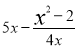 А) А12СБ) В1256В) 123СГ) В1АА) 6Б) 5В) 4Г) 3АВС15=А1*2=А1+В1А) 5Б) 10В) 15Г) 20А) столбецБ) строкуВ) имя ячейкиГ) содержимое   ячейкиА) ячейкаБ) строкаВ) столбецГ) таблицаА) А2+В4Б) =А1/С453В) =С245*М67Г) =О89-К89А) 4(A2-C3)+8/3(2B2-3D3) Б) 4*(A2-C3)+8/3*(2*B2-3*D3)В) 4*(A2-C3)+8/(3*(2*B2-3*D3)) Г) 4(A2-C3)+8/(3(2B2-3D3)) .